Name :………………………………………………Adm. No :……..…………………………...House :…………………………………………….. Class :……………………………………….Date ………………………………………................Student’s Signature…………………..451/1COMPUTER STUDIESFORM   1PAPER 1(THEORY)TIME: 2  HRSFORM 1Instructions to candidatesanswer all questions in section A and section B.NOTE:This paper consists of 5 printed pages.Candidates should check to ensure that all pages are printed as indicated and no question is missing1. (a) Define booting.								(2 marks)    (b) Differentiate between cold booting and warm booting.			(4 marks)2. State four characteristics of the fifth generation computers.			(4 marks)3. Give two reasons why smaller computers like laptops tend to be more expensive than desktop computers. 								(2 marks)4. Define Artificial Intelligence. 							(2 marks)5. Why must food and beverages be kept out of the computer room? 	(4 marks) 6. What should be done to deter illegal access to the computer room by unauthorised persons? 										(2 marks)7. Classify the following keys found on a standard keyboard.(a) A,B,C,….Z				-					(1 mark)(b) 0,1,2,……9				-					(1 mark)(c) Arrow key, Home, Page up, End	-					(1 mark)(d) Ctl, Shift, Alt				-					(1 mark)8. What is a computer system? 							(1 mark)9. A scanner used in Uchumi supermarket is an example  of a __________________________scanner. 						(2 marks)10. Draw a T-Table that differentiates between RAM and ROM. 		(4 marks)11. List THREE buses that are found in the CPU. 				(3 marks)12.(a) What is the meaning of BIOS? 						(2 marks)     (b) What role does BIOS play in a computer? 				(2 marks)13. Differentiate between soft copy and hard copy. 				(2 marks)14.(a) In a T-Table Write four differences between a CRT monitor and a Flat panel 	Display									(4 marks)      (b) Give THREE examples of Flat panel monitors that are available in the market  	today										(3 marks)15. Name the two major categories of printers and explain how they work. (4 marks)16. Distinguish between CD-R and a CD-RW. 					(2 marks)17. Define the following terms:(a) Port										(2 marks)(b) Interface cable									(2 marks)(c) Power cable									(2 marks)18. Mike connected new multimedia speakers to his computer and tried to play his favourite music CD but no sound was produced. List two possible reasons for this. 											(2 marks)19. Define the internet. 								(2 marks)20. Differentiate between the hardware and software components of a computer giving an example of each. 							(4 marks)21. Describe the functions of the following computer hardware components:(a)  Mouse 										(2 marks)(b) Scanner 										(2 marks)22. Give three advantages of computerisation in an organisation. 		(3 marks)23. List four factors to consider when purchasing a microcomputer. 		(4 marks)24. Name four factors to be considered when preparing a computer laboratory(4 marks)25. The diagram below shows as example of a secondary storage media .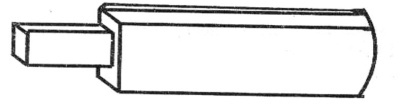 Identify the name of the device.						(2 marks)List down two advantages of this device over a floppy disk in storage.(2 marks)26. State Two main functions of the computer monitor (screen). 		(2 marks)27. Write the following abbreviations in full:(a) GUI	-									(2 marks)(b) ICT	-									(2 marks)(c) WIMP	-									(2 marks)28. Name the program that enables POST to run. 				(2 marks)29. State the types of files which have the following file extensions and give an example of each.i. - .BAT										(2 marks)ii. - .XLS										(2 marks)